Podklady k samostudiu z důvodu uzavření základních škol na dobu 14. dubna – 24. dubna 2020 – 4.AKurz ČJ  4.A v google učebně je pod kódem: kro32ruKurz M  4.A v google učebně je pod kódem: aagfhcgKurz AJ 4.A v google učebně je pod kódem: zweiuqe (Květa Dytrychová)Český jazyk a literatura – učitel: Mgr. Josef Protiva                           kontakt: Josef.Protiva@zshajeslany.cz                          Co jsme se naučili:155/1 – Udělejte si tabulku: určete osobu, číslo a napište infinitiv155/2 – Nejprve si připomeňte psaní je/ě na straně 25 (rámeček Pamatujte si!)a) Cvičení doplňte a napišteb) Který způsob všechna slovesa vyjadřují?c) Vypište mi pouze tři slovesa v čase minulém a určete osobu a číslo.155/3 – Udělat ústně, pouze oddělení b) a c) písemně.Ověřte si, co umíme:157/1 – Napište definici.157/2 – Vymyslete tři slovesa ve tvaru infinitivu.157/3 – Vypište slovesa v čase budoucím.Stavba věty:Přečtěte si 158/1 a určete slovní druh podtržených slov.Pokud máte možnost, na tomto odkaze si procvičte, zda poznáte větu jednoduchou od souvětí. Je zde i malé připomentí, jaký je rozdíl mezi větou jednoduchou a souvětím.https://zsbcupice.cz/hot-potatoes/cesky-jazyk/4.rocnik/stavba-vety/stavba1.htm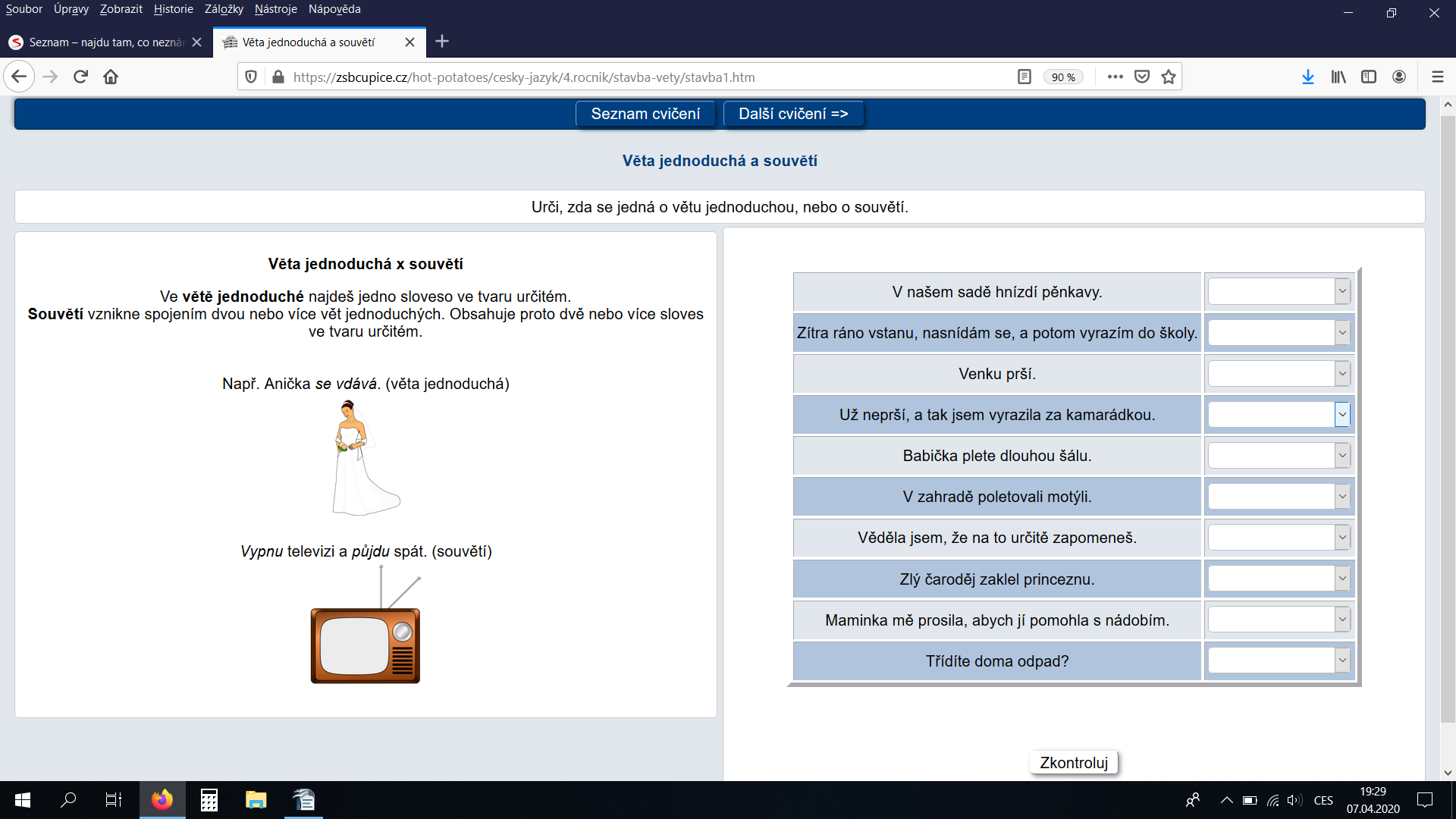 Najdete zde i další podobná cvičení. Máte – li možnost udělejte si je.Poté spočítejte počet vět jednoduchých ve cvičení 158/1 b)159/2 – Určete skladební dvojice – vypište je.Připomeňte si, co to je skladební dvojice v rámečku „Zopakujte si!“ pod cvičením.159/3 a) , b) – Cvičení přepište a podle návodu určete skadební dvojice.Přísudek a podmět:Přečtěte si rámeček „Pamatujte si!“ na straně 161  a poté vypište přísudek a podmět ze cvičení 161/1Přečtěte si rámeček „Pamatujte si!“ na straně 162 a udělejte si ústně cvičení 162/3 a), b).Ke kontrole mi pošlete pouze tato cvičení:155/1155/2159/2161/1Anglický jazyk – učitel: Květa Dytrychová                                    kontakt: Kveta.Dytrychová@zshajeslany.cz                                                              Téma – Sbírky – učebnice (str. 49 – 52) – pracovní sešit (str. 58 – 63)Slovní zásoba v učebnici na str. 52:Z audionahrávky přiložené v online učebně si opakujeme výslovnost jednotlivých slovíčekUmíme již každé slovíčko napsat a vyslovovat Umíme již ústně i písemně používat číslovky do 100. Pozor na číslovku 100! Musí být buď se členem “a hundred“ nebo s číslovkou “one hundred“Procvičujeme osobní zájmena I = já, YOU = ty/vy, WE = my, THEY = oni Učebnice str. 49 – poslouchat úvodní text z audionahrávky, číst a přeložit text a následně rozhodnout, zda jsou věty pod textem pravdivé či nikoli (True = pravda, False = lež).Podle výchozího textu na str. 49 hovoříme o sobě, své rodině a o svých kamarádech, co kdo sbírá a jakým způsobem si sběratelé obohacují své sbírky. Trénujeme tímto způsobem vazbu slovesa “mít“. Podle fialové tabulky na str. 50 se učíme používat 1. a 2. osobu jednotného čísla slovesa “have got“ v oznamovacích, tázacích a záporných větách.Učebnice str. 50 cv. 1: přeložíme si jednotlivá slovíčka na obrázcích.Učebnice str. 50 cv. 2: přečíst a přeložit rozhovory. V přiložených audionahrávkách v online učebně posloucháme minirozhovory, ve kterých procvičujeme číslovky a vyjádření českého “nějaký“. Pravidlo pro “nějaký“ zní:  V kladné větě používáme “some“, v záporné větě a v otázce používáme “any“.Učebnice str. 51 cv. 3. 4, 5 , 6: v online učebně v audionahrávkách znovu posloucháme správnou výslovnostUčebnice str. 51 cv. 7: Gramatická pravidla:Neurčitý člen a/an se týká podstatných jmen v čísle jednotném. Používá ve větě oznamovací, tázací i záporné.Neurčitý člen "a" patří před podstatná jména, která začínají na vyslovovanou souhlásku.Neurčitý člen "an" patří před podstatná jména, která začínají na vyslovovanou samohlásku (a, e, i, o, u).Vyjádření českého “nějaký“ = “some“ nebo “any“:  V kladné větě používáme “some“, v záporné větě a v otázce používáme “any“.Neurčitý člen a/an doplňujeme před podstatná jména v jednotném čísle.Neurčité zájmeno some/any doplňujeme před podstatná jména v množném čísle. Učebnice str. 52 cv. 8: Pozor na výslovnost číslovek končících na “ –teen“ a “ –ty“. Poslouchat audionahrávky.Podle přiložených audionahrávek v online učebně posloucháme správnou výslovnost u všech slovíček.V PRACOVNÍM SEŠITU str. 58 – 63:Cvičení 1: Děti píší slova, slovní spojení a věty několikrát až do konce řádků. Cvičení 2: Podle vzoru procvičujeme “have got“ v otázce a “nějaký“ (v jednotném čísle – a/an, v čísle množném – any). Přidáme odpověď kladnou: “Yes, I have“. Nebo odpověď zápornou: “No, I haven´t“.Cvičení 3: Píšeme zkrácené formy sloves “to be“ a slovesa “to have“. Pozor!: I am not = I´m not.Cvičení 4: Procvičujeme nějaký/nějaké v oznamovací větě kladné. Tzn. že když mluvíme o něčem jednom, používáme “ a/an“. Když je toho více, použijeme “some“.Cvičení 5: “some“ – kladná oznamovací věta , “any“ -  záporná věta nebo otázkaCvičení 6: Procvičujeme “have“ v kladné a záporné odpovědi podle vzoru a podle pravdy.Cvičení 7: Děti samostatně napíší o svých sbírkách (co, kolik, jaké). Podle vzoru v učebnici.Cvičení 8: Podle vzoru, odpovědi jsou dané znaménky + (Yes), - (No).Cvičení 9: Děti doplní správná slovesa “am“ “are“ “is“ nebo “have“.Cvičení 10: Hra ve dvojicích. Jeden si vybere 1 ze 4 obrázků. Druhý se snaží zjišťovacími otázkami “Have you got …?“ zjistit, který obrázek si spoluhráč vybral. Vybarvíme a zakroužkujeme stejné věci na všech 4 obrázcích. Nevybarvíme a nekroužkujeme věci, které se na všech obrázcích liší.Cvičení 11: Děti tvoří otázky podle vzoru a odpovídají podle počtu na obrázku.Cvičení 12: Děti přeloží věty.PS str. 91: Děti si opakují slovíčka tématu Sbírka, množné číslo. Doplní chybějící slova, vybarví obrázky.Písnička “Ten little Indian boys“: poslech - https://www.youtube.com/watch?v=V_UhnxIBf28PROJEKT - NepovinnéPodle předlohy přiloženého obrázku vybarvit nebo si nakreslit svoji třídu plnou kamarádů.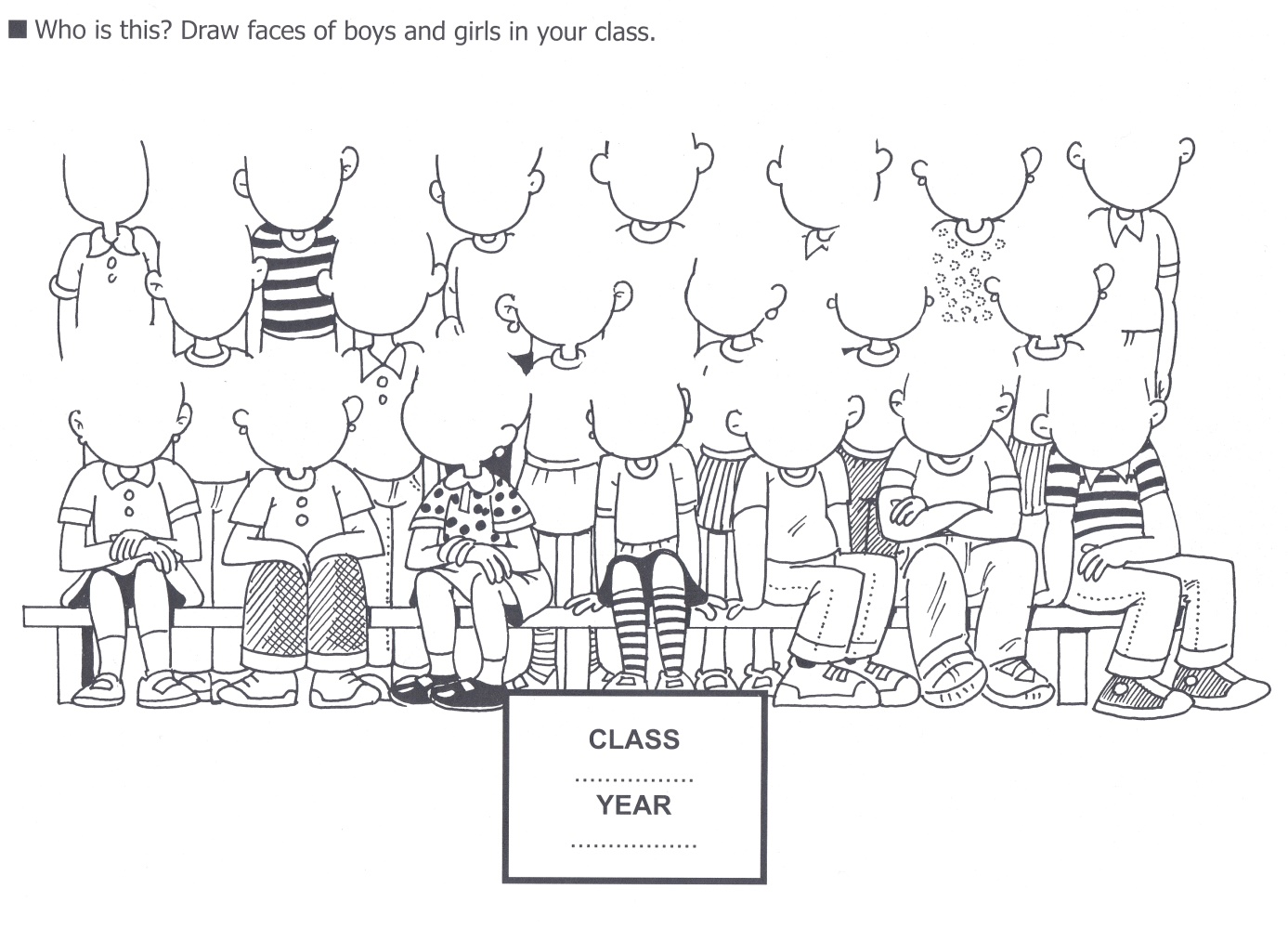 Anglický jazyk – učitel: Bc. Lucie Fricová                 kontakt: Lucie.Fricova@zshajeslany.czTéma: Sbírky, číslovky 10 – 100, sloveso have gotUčebnice str. 49 – 11. Lekce – přečíst a přeložit text (What´s your hobby?), odpovědět na otázky pod textem – do školního sešitu (napsat čísla 1 – 6, k jednotlivým číslům zapiš buď  T ( pravdivá věta), nebo  F (nepravdivá věta).Sloveso have got – fialová tabulka v učebnici na str. 50 – pokusit se naučit časovat toto sloveso v 1. os. č. j. i ve zkráceném tvaru. Opsat do školního sešitu.Učebnice str. 50/ 1 – naučit se slovní zásobu, str. 70/ 11 lekce – slovní zásoba.Učebnice str. 51/ 3, 4, 5, 6 – číslovky 10 – 100Pracovní sešit str. 58/ 1 – opiš slova, str. 63/ 11 – umět se zeptat otázkou How many ….? A odpovědět.Pracovní sešit str. 62/ 9 – doplň do vět správné tvary sloves have got a to bePracovní sešit str. 62/ 10 – Máš…? Procvičování otázky Have you got….? A krátké odpovědi – Yes, I have. No, I haven´t.Pracovní sešit str. 60/ 6 – u jednotlivých obrázků do okénka napiš, jak se řeknou anglicky (např. mince – coins)Matematika – učitel: Mgr. Josef Protiva                           kontakt: Josef.Protiva@zshajeslany.cz                          Opakování:4/12 – Nezapomeňte, že nejprve počítáme příklady v závorce5/16 – Porovnávejte čísla, pozor musíte je nejprve převést na stejné jednotky7/6 – Pozor na zápis výpočtu. Pište čísla pod sebe podle řádů. Jednotky pod jednotky, desítky pod desítky atd. Časté chyby jsou poté při „sčítání“....9/19 – Dělení. Pozor na zbytek. Musí  být menší než dělitel.Spočítejte tyto příklady na dělení: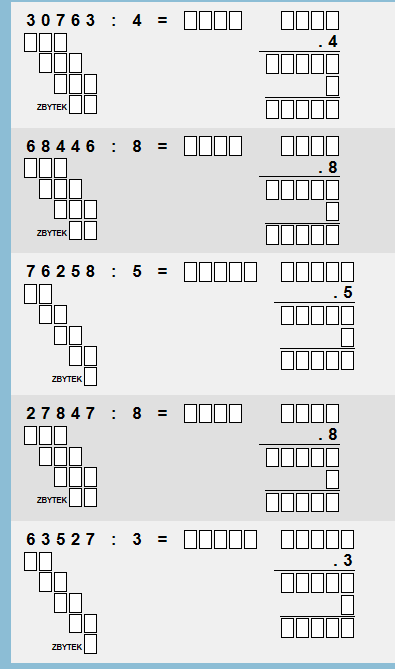 Spočítejte tyto příklady na násobení: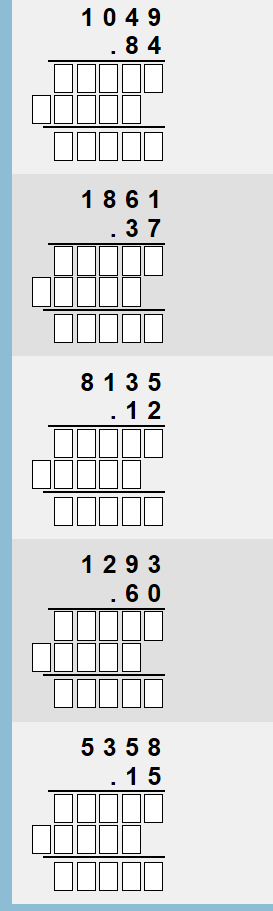 Geometrie:Narýsujte obdélníkUčebnice strana 6/1Zopakujte si postup v učebnici matematiky - 2.díl na straně 43.Ke kontrole mi prosím pošlete pouze tato cvičení:5/167/69/19Náš svět – učitel: Mgr. Josef Protiva                           kontakt: Josef.Protiva@zshajeslany.cz                          Vlastivěda Románský stavební slohstr. 25Zkuste si do sešitu vypsat nejpodstatnější informace. (Pomohou vám tučně vytištěná slova).Vypište, jak poznáme románskou stavbu.Nakreslete rotundu svatého Jiří na Řípu.Udělejte si ústně test na straně 26.Správné odpovědi máte úplně na konci učebnice v KLÍČI (vzhůru nohama).Český stát za Přemyslovských králůstrana 27Přečtěte si text v modrém poli.Přemyslovci s dědičným titulemUdělejte si výpisky.Pokuste se nakreslit znak českého království.Nakreslete nějaký středověký hrad.Přemysl Otakar I. - Zlatá bula sicilskáPřemysl Otakar II.Václav II.Václav III.Vypiš si u těchto panovníků na straně 28 základní údaje.Napište mi sami odpovědi na přiložený test. Najdete ho též v Google učebně, kde si nejprve můžete pustit prezentaci na připomenutí učiva o pravěku.Test mi pošlete vyplněný zpět do emailu pro google učebnu: josef.protiva@1zshajeslany.cz1. Které z kovů se nejvíc hodili v pravěku na výrobu různých nástrojů a předmětů?2. Který z kovů se nevyskytuje v přírodě a musel se proto vyrobit z jiných dvou kovů3. Který z kmenů razil jako první na našem území mince?4. Kde byla nalezena první hliněná soška ženy?5. Jak se nazývá opevněné středisko řemesel a obchodu?6. Jak se živili lidé ve starší době kamenné?7. Jak dělíme období pravěku?8. Z čeho vyráběli zbraně a nástroje lidé ve starší době kamenné?9. Jaký objev významně ovlivnil život lidí ve starší době kamenné?10. Kde si můžeme hmotné památky z doby pravěku prohlédnout?Přírodověda Park (město)strana 60, 61Rostliny v parkustrana 62Živočichové v parkustrana 63, 64Nejprve si vše celé přečtěte. Je to dlouhé. Rozložte si čtení na jednotlivé kapitoly.Přepište si do sešitu pouze zelené pole na straně 64 dole.Poté pouze vypište celé názvy jednotlivých rostlin a živočichů.Zkuste nakreslit na čtvrtku (papír) velikosti  A4 nějaký park. Inspirací vám může být obrázek na straně 60. Nemusíte se však držet jen této předlohy. Zapojte fantazii.Napište mi sami odpovědi na přiložený test. Najdete ho též v Google učebně. Test mi pošlete vyplněný zpět do emailu pro google učebnu: josef.protiva@1zshajeslany.czOPAKOVÁNÍ - LIDSKÁ OBYDLÍPtačí hnízda jsou:a) co nejvíc skrytáb) vystlána bahnemc) vystavena větru     2. V sadech se pěstují:a) okrasné keřeb) semenáčky jehličnatých stromůc) ovocné stromy a keře     3. Různé odrůdy jablek byly vypěstoványa) domestikacíb) šlechtěnímc) přesazováním      4. Plod slivoně švestky řadíme mezi:a) bobuleb) peckovicec) malvice      5. Zelenina je jedlá část rostlin:a) léčivýchb) užitkovýchc) planých     6. Brukev zelná květák je zelenina:a) plodováb) listovác) košťálová       7. Husu domácí chováme pro:a) maso a sádlob) vejcec) máslo      8. Prase domácí je:a) masožravecb) všežravecc) býložravec      9. Psa domácího řadíme mezi:a) užitková domácí zvířatab) zvířata chovaná pro potěšeníc) hospodářská zvířata     10. Kočka domácí ve tmě:a) výborně vidíb) špatně vidíc) neloví     11. Netopýr hvízdavý obývá:a) komíny budovb) miskovitá hnízdac) půdy domů     12. Jalovec obecný patří ke keřům:a) opadavýmb) listnatýmc) jehličnatým     13. Kusadla má u roháče obecného:a) pouze samecb) jen samicec) samec i samice     14. V zimě můžeme u krmítka spatřit:a) hrdličku zahradní a kosa černéhob) vrabce domácího a sovu pálenouc) sýkoru koňadru a drozda zpěvavéhoHudební výchova – učitel: Mgr. Josef Protiva                           kontakt: Josef.Protiva@zshajeslany.cz                          Zpívám, zpíváš, zpívámeUčebnice str. 77Přečtěte si úvod.Naučte se písničku „Hory, doly, černý les“.Pusťte si (máte-li možnost) hudební doprovod:https://www.youtube.com/watch?v=OhtLz1qNWe8&list=PLHoRdZaIN6UYQhGGENidx00nzqb2v0wbV&index=25Prezentace – Antonín DvořákNa čtvrtku A4 udělej prezentaci o českém hudebním skladateli Antonínovi Dvořákovi.Výtvarná výchova – učitel: Mgr. Josef Protiva                           kontakt: Josef.Protiva@zshajeslany.cz                          Nakreslete jarní květiny. Máte-li doma vodové barvy a tuš můžete se inspirovat přiloženým obrázkem. Nejprve nakreslete květiny tužkou, poté obtáhněte slabě tuší. Až vše zaschne můžeš vybarvovat jednotlivé květiny. Klidně používejte techniku rozpíjení barev.Pokud vodovky nemáte, klidně použijte pouze pastelky nebo fixy.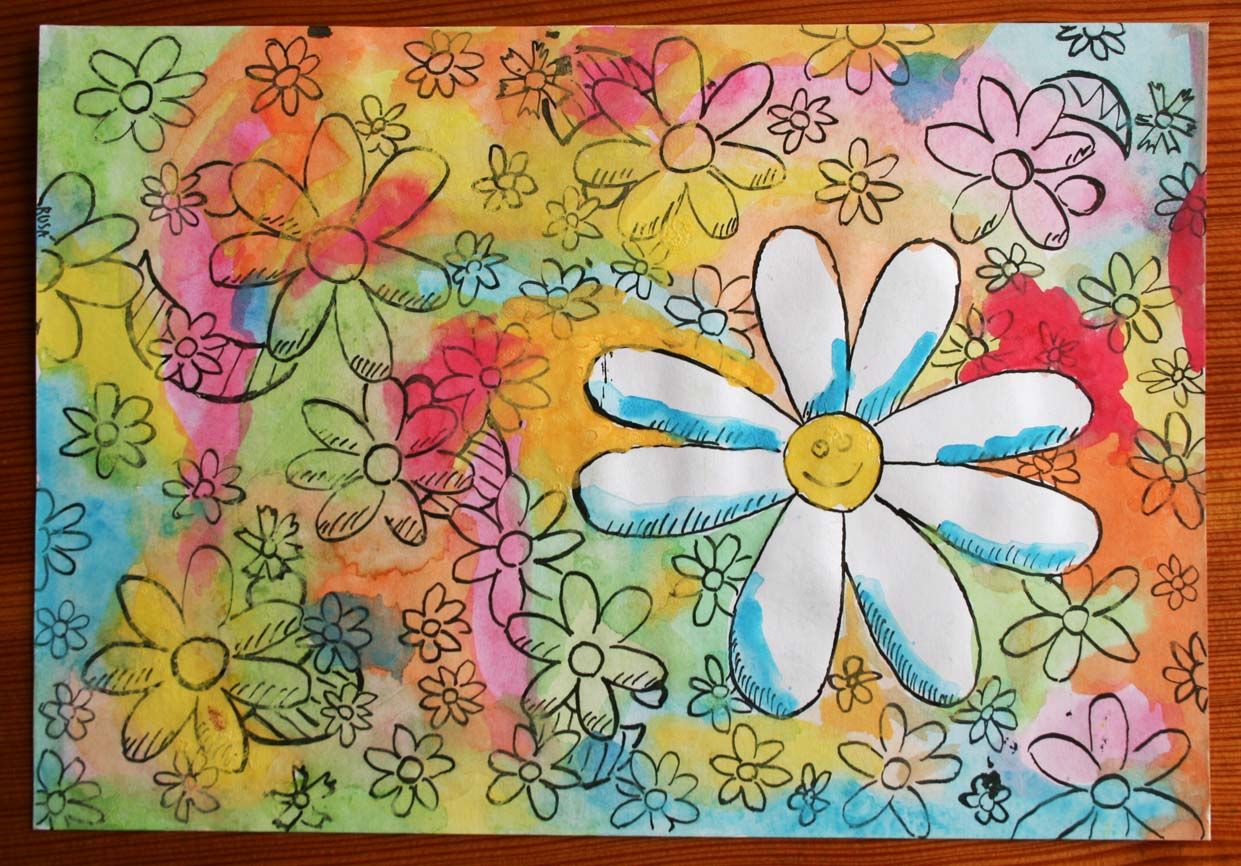 Pracovní výchova – učitel: Ing. Tomáš Caska                           kontakt: Tomas.Caska@zshajeslany.cz                          Tělesná výchova – učitel: Mgr. Josef Protiva                           kontakt: Josef.Protiva@zshajeslany.cz                          1) Zaměříme se rovněž na dopravní výchovu.Napište, jaké vybavení musí mít jízdní kolo, pokud s ním chcete jezdit na silnici.2) Máte-li doma švihadlo. Trénujte přeskoky přes švihadlo.3) Trénujte přihrávky s míčem. Zkuste (máte-li možnost) zahrát si tzv. „školku“ s míčem o zeď. Přikládám návod.